EFFICIENCY OF SOME COMMON FINS (GRAPHICAL)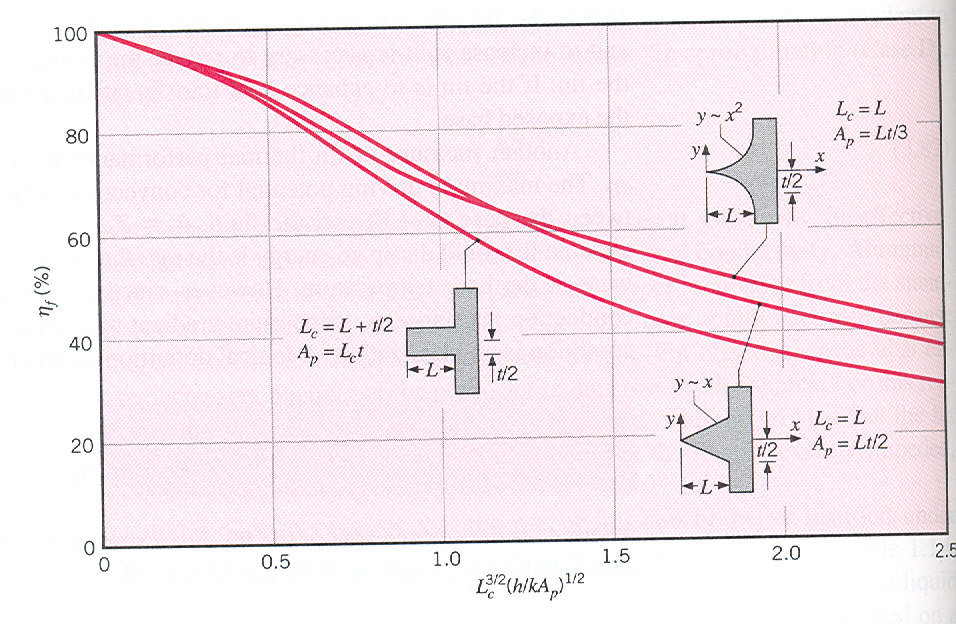 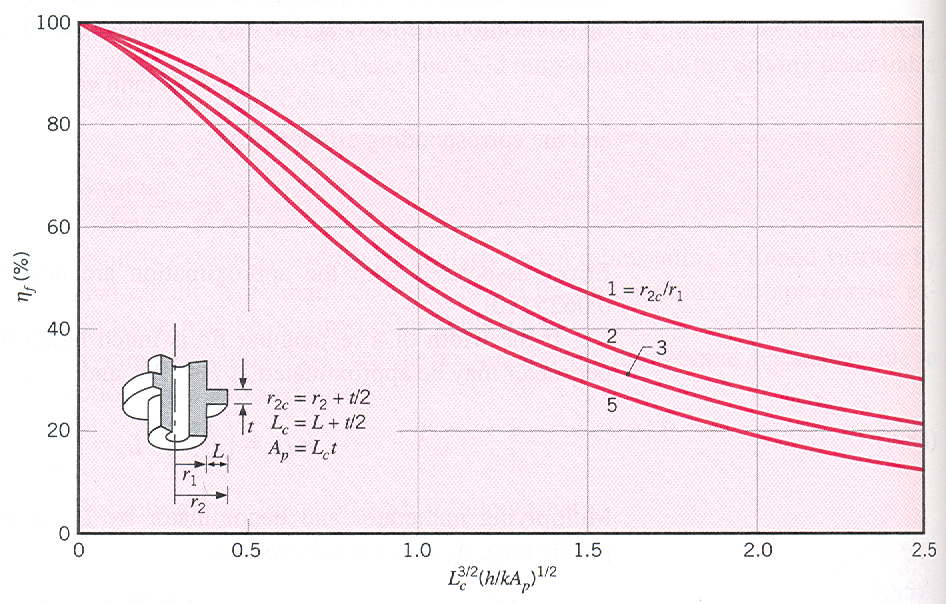 